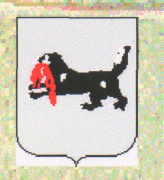 РОССИЙСКАЯ   ФЕДЕРАЦИЯИРКУТСКАЯ  ОБЛАСТЬКуйтунский  районАдминистрация  Тулюшского  сельского поселенияПОСТАНОВЛЕНИЕ  14.03.2018г.                                               ст. Тулюшка                                            № 11«О содержании придомовой территории»В соответствии с Федеральным законом №98-оз от 12.11.2007г. статьи 6 «Загромождение и захламление придомовой территории, территории общего пользования, прилегающим к частным домовладениям, другой территории общего пользования строительным материалом, дровами, углем, металлоломом, грунтом, иными предметами, либо мусором, а равно складирование данных объектов на указанной территории». Руководствуясь Уставом Тулюшского сельского поселения:ПОСТАНОВЛЯЮ:Запретить хранение пиломатериалов, металлического лома, прочего мусоро на придомовой территории.Запретить складирование дров на придомовой территории.Виновных за нарушение данного постановления привлечь к административной ответственности.Контроль за данным постановлением возложить на специалиста по ЖКХ и благоустройству Дьячкову Надежду Анатольевну.Глава администрацииТулюшского сельского поселения                                                            В. В. Гарбалы